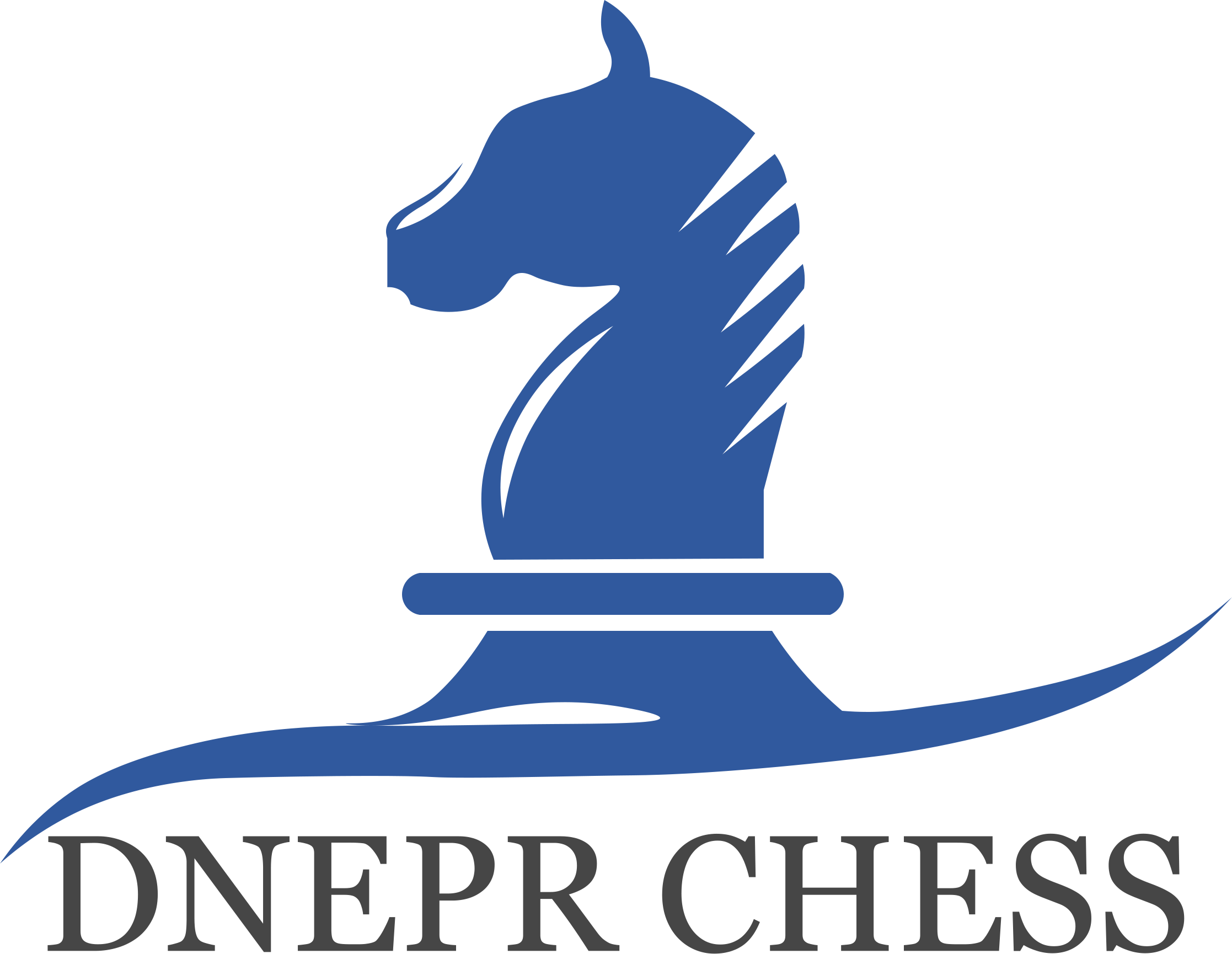 ПОЛОЖЕННЯКубку Федерації шахів Дніпра з рапіду серед любителів 
МЕТА І ЗАДАЧІ     Змагання проводяться з метою: -  популяризації шахів в м. Дніпрі та широкого залучення дорослих та молоді до занять даним видом спорту;	- подальшого поліпшення учбово-спортивної роботи фізкультурних організацій та підвищення спортивної майстерності провідних спортсменів з шахів м. Дніпра;СТРОКИ І МІСЦЯ ПРОВЕДЕННЯ ЗМАГАНЬ     “Кубок ФШД серед любителів” відбудеться 20 червня 2020 р. за адресою: м. Дніпро, вул. В. Вернадського, 27, Міський шахово-шашковий клуб ім. Й.С. Уріха.Реєстрація учасників з 9:30 до 9:50.Початок турніру – об 10:00. Перерва після 4 туру становить 15 хв.Обовязкова попередня реєстрація. Додаткову інформацію стосовно реєстрації див. у додатку 1.КЕРІВНИЦТВО  ПРОВЕДЕННЯМ ЗМАГАНЬ     Загальне керівництво підготовкою і проведенням змагань здійснюється федерацією шахів м. Дніпро. Безпосереднє проведення змагань покладається на суддівську колегію.УЧАСНИКИ ЗМАГАНЬ Шахісти віком від 16 років та які мають розряд не вище першого.Додаткову інформацію щодо реєстрації див. у додатку 1.ХАРАКТЕР ЗАХОДУ “Кубок ФШД серед любителів”, пройде за швейцарською системою в 7 турів з особистим заліком. Контроль часу – 10 хвилин учаснику на всю партію + 5 секунд за кожен зроблений хід, починаючи з першого.     Змагання проводяться за існуючими в Україні «Правилами шахової гри» та відповідають загальним правилам, затвердженим Світовою шаховою федерацію (FIDE). ВИЗНАЧЕННЯ ПЕРЕМОЖЦІВ      Місця переможців визначаються за найбільшою сумою набраних очок. У разі однакової кількості набраних очок у двох та більше учасників місця визначаються послідовно за: – системою коефіцієнтів Бухгольця (повний коефіцієнт Бухгольця, усереднений коефіцієнт Бухгольця з відкиданням: 1 найгіршого результату, 2 найгірших результатів, 3 найгірших результатів, 1 найкращого результату, 2 найкращих результатів).– результатом особистої зустрічі, за умови що всі учасники розподілу грали між собою;– кількістю перемог.Жеребкування турнірів відбуватиметься комп’ютерною програмою. Додаткову інформацію щодо нагородження переможців  див. у додатку 1. УМОВИ ПРИЙОМУ ТА ФІНАНСУВАННЯ     Федерація шахів м. Дніпра бере на себе всі витрати, щодо організації та проведення змагань. ПОРЯДОК ПІДГОТОВКИ СПОРТИВНИХ СПОРУД ТА ДОТРИМАННЯ ПРАВИЛ БЕЗПЕКИ УЧАСНИКАМИ ТА ГЛЯДАЧАМИ ПІД ЧАС ПРОВЕДЕННЯ ЗМАГАНЬ   8.1    Відповідно до постанови Кабінету Міністрів України від 18.12.1998р.  №2025 «Про порядок підготовки спортивних споруд та інших спеціально відведених місць для проведення масових спортивних та культурно-видовищних заходів»:- підготовка спортивних споруд покладається на їх власників;- контроль за підготовкою спортивних споруд та забезпечення безпеки при проведенні змагань здійснює робоча комісія, яку очолює головний суддя змагань. Кількість учасників змагань та суддів не має бути більше ніж 50 осіб.Забезпечення та дотримання правил безпеки під час проведення змагань: обов’язково при вході розмістити об’яву стосовно правил безпечного відвідування закладу;розмістити за наявності дезінфекційні засоби для обробки рук;відвідувачі повинні дотримуватись правил особистого захисту, мати захисну маску та рукавички;обов’язкове збереження безпечної дистанції при відвідуванні закладу;забезпечення учасників засобами індивідуального захисту, зокрема респіраторами або захисними масками, у тому числі виготовленими самостійно, а також дотримання відповідних санітарних та протиепідемічних заходів;проведення заміру температури тіла всіх учасників змагання перед їх проведення -  зі внесенням даних по заміру температури в книгу-журнал обліку.8.4   Суддівська колегія змагань не несе юридичну і моральну відповідальність за життя                і безпеку учасників під час проведення змагань.8.5  Присутність глядачів під час турніру не допускається.Контактні телефони та e-mail: +38 (099) 484-76-56 dneprchess@gmail.com Дане положення є офіційним викликом на змагання Додаток 1                 «ЗАТВЕРДЖЕНО»Голова  Федерації шахів м. Дніпра ______________________   О.М. МарковМ.П.                                                                                                                                                                                                                                                                                                                                                                                „ ____” ____________2020 р.                                                                    Додаток до положенняКубку Федерації шахів Дніпраз рапіду серед любителівСТАРТОВИЙ ВНЕСОК ТА РЕЄСТРАЦІЯВнесок за участь в турнірі становить: Для шахістів - членів ФШД:150 грн. за умови сплати у безготівковій формі на рахунок Федерації шахів м. Дніпра до 18.06.2020р. включно.200 грн. за умови сплати у готівковій формі у день турніру 20.06.2020р. безкоштовно - для шахістів 16- 18 років;100 грн. -  для ветеранів (для шахістів, яким вже виповнилося 55 років) Для шахістів, що не є членами ФШД:200 грн. за умови сплати у безготівковій формі на рахунок Федерації шахів м. Дніпра до 20.06.2020р.250 грн. за умови сплати у готівковій формі у день турніру 20.06.2020р. Підтвердженням сплати вважається будь-який офіційний документ про таку сплату.Реквізити для сплати:ГО «Федерація шахів міста Дніпра»ЄДРПОУ 42072245Код МФО 305299р/ р UA493052990000026009050289927  в АТ КБ «Приватбанк»Призначення платежу: Внесок за участь у Кубку ФШД серед любителів (Ваші П.І.Б.).Реєстрація учасників турніру відбувається шляхом заповнення онлайн анкети https://docs.google.com/forms/d/e/1FAIpQLSdY3JefEebwTY3SesxnKKB4opRK0i82_JCJoaxO2Wpl92-72A/viewform та сплати стартового внеску на розрахунковий рахунок та за наявності підтвердження, або готівкою у день турніру.НАГОРОДЖЕННЯПереможець турніру отримує кубок.Шахісти, що займуть 1, 2  та 3 місця отримують медалі.Основні призи:1 місце – 500 грн. + спеціальний приз;2 місце – 400 грн. + спеціальний приз;3 місце – 300грн. + спеціальний приз;4 місце – 200 грн. + спеціальний приз;5 місце – 100 грн. + спеціальний приз;Виплата переможцям грошових винагород (призових) підлягає оподаткуванню в порядку згідно чинного законодавства (ст. 170.6.3.-170.6.5. Податкового кодексу України). Виплата грошового призу відбувається на «Картку для виплат» АТ ПриватБанк або на картку будь-якого іншого банку за умови надання повних реквізитів для поповнення картки. Обов’язкове надання ІПН або паспорта. Картка повинна бути оформлена на шахіста, що отримує приз. «ПОГОДЖЕНО» Начальник управління спорту департаменту гуманітарної політики      ______________________  О.І. Осипов      «______» _______________2020р.                                       «ЗАТВЕРДЖЕНО»Голова  Федерації шахів м. Дніпра ______________________   О.М. МарковМ.П.                                                                                                                                                                                                                                                                                                                                                                                „ ____” ____________2020 р.                                                                    